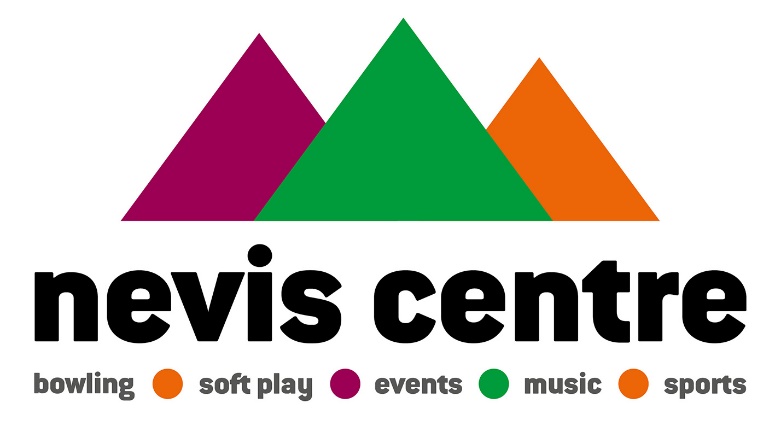 HIRE PRICESNew Prices as of 1st April 2019Main Hall Hire Studio HireMeeting Room HireBadminton CourtAll prices VAT exclusive One off booking for sports activities£50 per hourLocal sports group bookings£40 per hourLocal sports groups paying 4 weeks in advance£32 per hourDay hire for large event£660Non-commercial booked per hour£18 per hourAll Bookings£12.50 per hour1 Court £12 per hour